15 июня 2023 года	 		г. Барнаул                                               № 17-1О реализации проекта «Модернизация школьныхсистем образования» Рассмотрев совместно с Министерством образования и науки Алтайского края и Региональным исполкомом политической партии «Единая Россия» ход реализации проекта «Модернизация школьных систем образования», президиум Алтайской краевой организации Профсоюзап о с т а н о в л я е т:1. Принять к сведению информацию о ходе реализации проекта (прилагается).2. Председателям территориальных организаций Профсоюза включиться в реализацию проекта в части работы с коллективами образовательных организаций и обеспечения общественного контроля за его реализацией в муниципальных образованиях края (по согласованию).3. Контроль исполнения постановления возложить на председателя Алтайской краевой организации Профсоюза, председателя Общественного совета федерального партийного проекта «Новая школа» в Алтайском крае Абдуллаева Ю.Г.Председатель Алтайскойкраевой организации Профсоюза                                                     Ю.Г. Абдуллаев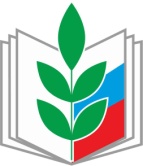 ПРОФЕССИОНАЛЬНЫЙ СОЮЗ РАБОТНИКОВ НАРОДНОГО ОБРАЗОВАНИЯ И НАУКИ РОССИЙСКОЙ ФЕДЕРАЦИИ АЛТАЙСКАЯ КРАЕВАЯ ОРГАНИЗАЦИЯ ПРОФЕССИОНАЛЬНОГО СОЮЗАРАБОТНИКОВ НАРОДНОГО ОБРАЗОВАНИЯ И НАУКИ РОССИЙСКОЙ ФЕДЕРАЦИИ(АЛТАЙСКАЯ КРАЕВАЯ ОРГАНИЗАЦИЯ ОБЩЕРОССИЙСКОГО ПРОФСОЮЗА ОБРАЗОВАНИЯ)ПРЕЗИДИУМПОСТАНОВЛЕНИЕ